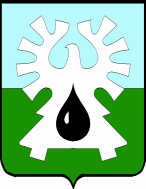 МУНИЦИПАЛЬНОЕ ОБРАЗОВАНИЕ ГОРОД УРАЙХАНТЫ-МАНСИЙСКИЙ АВТОНОМНЫЙ ОКРУГ - ЮГРАДУМА ГОРОДА УРАЙАППАРАТ ДУМЫЮРИДИЧЕСКИЙ ОТДЕЛот 10.11.2016 №35ПРАВОВОЕ ЗАКЛЮЧЕНИЕна проект решения Думы города Урай «О внесении изменений в устав города Урай»Рассмотрев проект решения Думы города Урай «О внесении изменений в устав города Урай» сообщаю следующее.Согласно пункту 1 части 10 статьи 35 Федерального закона от 06.10.2003 №131-ФЗ «Об общих принципах организации местного самоуправления в РФ», пункту 1 части 1 статьи 19 устава города Урай принятие устава муниципального образования находится в исключительной компетенции представительного органа муниципального образования. Решением Думы города Урай от 25 сентября 2008 №80 принят устав города Урай. Действует устав в редакции решений Думы города Урай от 04.04.2009 №18, от 08.10.2009 № 88, от 08.10.2009 № 89, от 25.02.2010 № 12, от 25.03.2010 № 19, от 30.06.2010 № 54, от 06.10.2010 № 80, от 06.10.2010 № 81, от 26.058.2011 №31, от 22.09.2011 №71, от 25.01.2012 №1, от 27.09.2012 №88, от 28.02.2013 №13, от 25.04.2013 №20, от 20.06.2013 №37, от 26.09.2013 №54, от 20.02.2014 №2, от 22.05.2014 №25, от 25.09.2014 №42, от 25.12.2014 №75, от 30.04.2015 №38, от 24.09.2015 №81, от 24.09.2015 №82, от 28.04.2016 № 24.Согласно части 1 статьи 3 Федерального закона от 02.03.2007 №25-ФЗ «О муниципальной службе в Российской Федерации» правовые основы муниципальной службы в Российской Федерации составляют Конституция Российской Федерации, а также настоящий Федеральный закон и другие федеральные законы, иные нормативные правовые акты Российской Федерации, конституции (уставы), законы и иные нормативные правовые акты субъектов Российской Федерации (далее - законодательство о муниципальной службе), уставы муниципальных образований, решения, принятые на сходах граждан, и иные муниципальные правовые акты.Представленным проектом решения предлагается дополнить устав города нормой, составляющей основы муниципальной службы в городе Урай, а также внести в него юридико-технические правки, связанные с этим дополнением.Принятие данного проекта решения входит в компетенцию Думы города.Проект решения «О внесении изменений в устав города Урай» вместе с Порядком учета предложений по проекту и участия граждан в его обсуждении опубликованы в городской газете «Знамя» 14.10.2016 №115 (6476) и размещены на официальном сайте администрации города Урай в сети Интернет. Внутренняя логика проекта решения соблюдена, противоречия между его нормами отсутствуют.Проект решения действующему законодательству не противоречит, коррупциогенных  факторов не содержит.Принятие Думой города решения по данному проекту допустимо только после окончания публичных слушаний по его обсуждению, и опубликования заключения об их результатах  в газете Знамя (планируемая дата – 18.11.2016). Начальник                                                                                О.И. Гамузова628285, Ханты-Мансийский автономный округТюменской областиг. Урай, микрорайон 2, дом 60Тел. 33395, факс 33395Электронная почта: duma2@uraу.ru